FORMULARZ ZGŁOSZENIOWY
udział w akcji „AjakBox”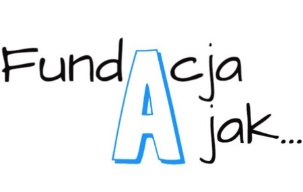 * wypełniony formularz prosimy przesłać na adres e-mailowy: fundacja@ajakautyzm.pl
Zgłoszenia przyjmujemy od 04.04.2024 r. od godz. 9:00. 
UWAGA! Zgłoszenia nadesłane przed czasem nie będą brane pod uwagę. O udziale 
w akcji decyduje kolejność zgłoszeń!

Miejsce odbioru „AjakBoxa”: 
Niepubliczny Terapeutyczny Punkt Przedszkolny dla Dzieci z Zaburzeniami ze Spektrum Autyzmu i Innymi Niepełnosprawnościami „Ala i As” w Białymstoku, ul. Kujawska 53/1. Godziny odbioru  boxa:11:00 – 15:00.…………………………………..……..  		……………………………………………
       	      data zgłoszenia				    pieczątka i podpis dyrektora placówkiWypełnia Nauczyciel (w przypadku gdy zajęcia prowadzić będzie dwoje nauczycieli wymagane są podpisy obojga)Wyrażam zgodę na przetwarzanie moich danych osobowych podanych w zgłoszeniu do udziału w akcji „AjakBox” przez Fundację A jak... w Białymstoku ul. Kujawska 53/1. Oświadczam, że zostałem poinformowany/na o prawie dostępu do treści moich danych osobowych oraz ich poprawiania.Białystok, dnia...........................                           .................................................................                                          								podpis nauczyciela/ nauczycieliZałącznik nr 5 do Polityki Ochrony Danych OsobowychKLAUZULA INFORMACYJNA Fundacja na Rzecz Wspierania Osób z Zaburzeniami ze Spektrum Autyzmu i Innymi Niepełnosprawnościami  „A jak…”Zgodnie z art. 13 ust 1 i 2 rozporządzenia Parlamentu Europejskiego i Rady (UE) 2016/679 z dnia 27 kwietnia 2016r. w sprawie ochrony osób fizycznych w związku z przetwarzaniem danych osobowych i w sprawie swobodnego przepływu takich danych oraz uchylenia dyrektywy 95/46/WE (ogólne rozporządzenie o ochronie danych) (Dz. Urz. UE L 119 z 04.05.2016, str. 1), dalej „RODO”, informuję że:I. ADMINISTRATOR DANYCH OSOBOWYCH.Administratorem Pani/Pana danych osobowych jest Fundacja na Rzecz Wspierania Osób z Zaburzeniami ze Spektrum Autyzmu i Innymi Niepełnosprawnościami  „A jak…”, ul. Kujawska 53/1 w Białymstoku, kontakt z Administratorem możliwy jest w następujący sposób:1) adres poczty elektronicznej: fundacja@ajakautyzm.pl2) nr telefonu 7377070443) pisemnie na adres siedziby Administratora.II. CELE PRZETWARZANIA DANYCH OSOBOWYCH I PODSTAWA PRAWNA.Pani/Pana dane osobowe przetwarzane będą w celu realizacji obowiązków wynikających ze Statutu Fundacji,  a także przepisów prawa na podstawie art. 6 ust. 1 lit. A, C ogólnego rozporządzenia o ochronie danych osobowych z dnia 27 kwietnia 2016 r.III. ODBIORCY DANYCH OSOBOWYCHDane osobowe nie będą udostępniane podmiotom innym, niż upoważnione na podstawie przepisów prawa.IV. PRZEKAZYWANIE DANYCH OSOBOWYCH DO PAŃSTW TRZECICH – poza Europejski Obszar Gospodarczy lub organizacji międzynarodowej.Dane osobowe nie będą przekazane do państwa trzeciego - poza Europejski Obszar Gospodarczy.VI. OKRES PRZECHOWYWANIA DANYCH OSOBOWYCH.Dane osobowe Pani/Pana oraz dziecka będą przetwarzane przez okres niezbędny dla wykonywania celów ustawowych i statutowych.VII. PRAWA OSÓB, KTÓRYCH DANE DOTYCZĄ, DOSTĘP DO DANYCH OSOBOWYCH.Ma Pani / Pan prawo dostępu do swoich danych osobowych, prawo uzyskania potwierdzenia przetwarzania, możliwość sprostowania i uzupełnienia danych, prawo do ograniczenia przetwarzania danych.VIII. PRAWO DO COFNIĘCIA ZGODY.Podanie przez Panią/Pana danych osobowych jest wymogiem ustawowym. W określonych przypadkach, zbierane są dane osobowe w postaci np.: wizerunek w celach promocyjnych lub numer telefonu, adresu poczty elektronicznej e-mail ułatwiający kontakt, wówczas wymagana jest pisemna zgoda osoby której dotyczy.IX. PRAWO WNIESIENIA SKARGI DO ORGANU NADZORCZEGO.Ma Pani/Pan prawo wniesienia skargi do Prezesa Urzędu Ochrony Danych Osobowych, gdy przetwarzanie danych osobowych Pani/Pana naruszałoby przepisy Ogólnego Rozporządzenia o ochronie danych osobowych z dnia 27 kwietnia 2016 roku.X. INFORMACJA O WYMOGU DOBROWOLNOŚCI PODANIA DANYCH ORAZ KONSEKWENCJACH NIEPODANIA DANYCH OSOBOWYCH.Przetwarzanie danych osobowych wynika z przepisów prawa, a ich podanie przez Panią/Pana jest obowiązkowe. Nie podanie danych osobowych uniemożliwi załatwienia sprawy.XI. ZAUTOMATYZOWANE PODEJMOWANIE DECYZJI, PROFILOWANIE.Pani/Pana dane osobowe nie będą przetwarzane w sposób zautomatyzowany i nie będą profilowane.Zarząd FundacjiAdministrator DanychNazwa i adres placówkiKlasaIlość uczniówImię i nazwisko nauczycielaE-mail i nr telefonuE-mail: Telefon:Planowana data i godzina odbioru boxa (proszę wpisać wybraną datę)10.04, 17.04, 24.04 2024 r. w godz. 11:00 – 15:00Planowana data przeprowadzenia zajęć (nie dłużej niż 7 dni kalendarzowych od odbioru boxa)